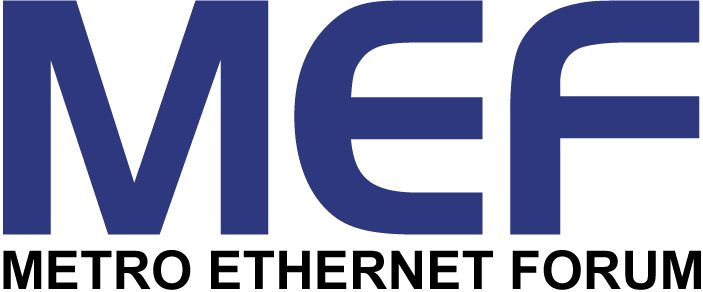 Dear Jürgen Schönwälder, Tom Nadeau, and Benoit Claise:The MEF wants to communicate to the IETF NETCONF Data Modeling Language (netmod) Working Group that MEF has existing YANG Service OAM Fault Monitoring (MEF 38) and Service OAM Performance Monitoring (MEF 39) specifications. MEF 38 and MEF 39 are published specifications and can be found on the MEF public website at:http://www.metroethernetforum.org/Assets/Technical_Specifications/PDF/MEF_38.pdfhttp://www.metroethernetforum.org/Assets/Technical_Specifications/PDF/MEF_39.pdfThere appears to be some direct overlap with these specifications and the goals of the Working Group, specifically in the area of MD, MA (MEG) and MEP definitions as found in http://datatracker.ietf.org/doc/draft-tissa-netmod-oam/.We request that IETF review and consider using these models, if applicable. We look forward to feedback from you on this subject.The MEF Technical Committee meets next in Atlanta in October 27-29, 2014. Title:Liaison to IETF on YANG Service OAM modelsDate:31 July 2014Location:Santa Clara, California, USAContacts:Nan Chen, President MEF (nan@metroethernetforum.org)Raghu Ranganathan, TC Co-Chair (rraghu@ciena.com)Mike Bencheck, TC Co-Chair (mike.bencheck@siamasystems.com)To:IETF statements@ietf.orgcc:Kevin Vachon, COO MEF (kevin@metroethernetforum.org)Jürgen Schönwälder, IETF NETCONF Data Modeling Language (netmod) Chair (j.schoenwaelder@jacobs-university.de)Tom Nadeau, IETF NETCONF Data Modeling Language (netmod) Chair  (tnadeau@lucidvision.com)Benoit Claise, IETF NETCONF Data Modeling Language (netmod) Area Director (bclaise@cisco.com)IEEE 802.1 Glenn Parsons (glenn.parsons@ericsson.com)ITU-T Study Group 15, Question 10 and Question 14 (tsbsg15@itu.int)From:Metro Ethernet Forum